Викторина                      «Забавная анатомия».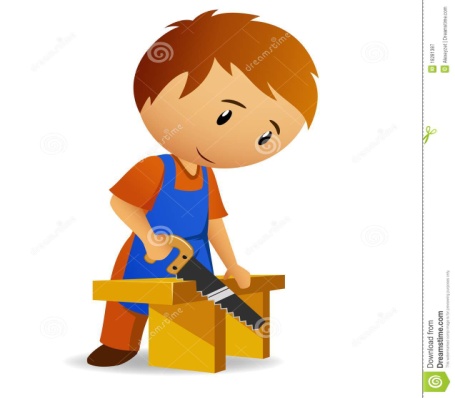 У каких неодушевленных предметов есть части, названия которых совпадают с названиями частей тела человека?У  чего есть зубы, но нет рта и языка? У чего есть ножки, но нет ручек и головы?У чего есть носик, но нет лица? 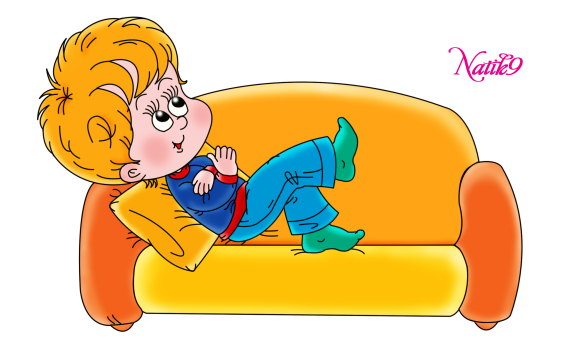 У чего есть ушко, но нет головы?У чего есть головка, но нет ручек и ножек?У чего есть косточки, но нет скелета?Чьи глаза разноцветные и никогда не моргают?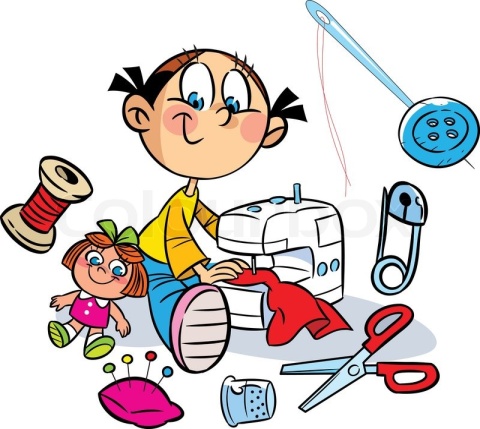 У чего есть язык, но нет рта? Из какой чашки невозможно напиться?У чего есть ребра, но нет позвоночника? 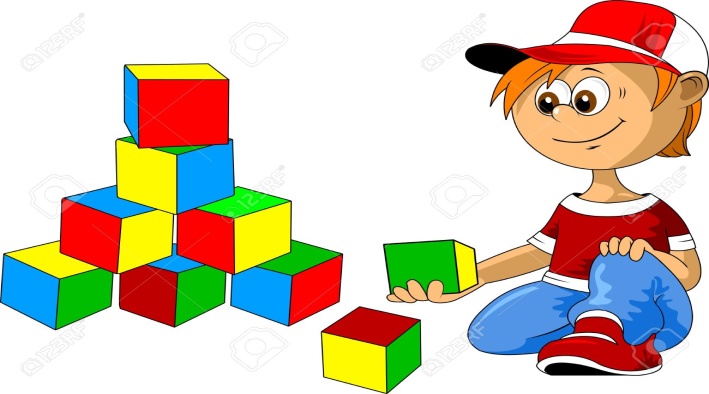 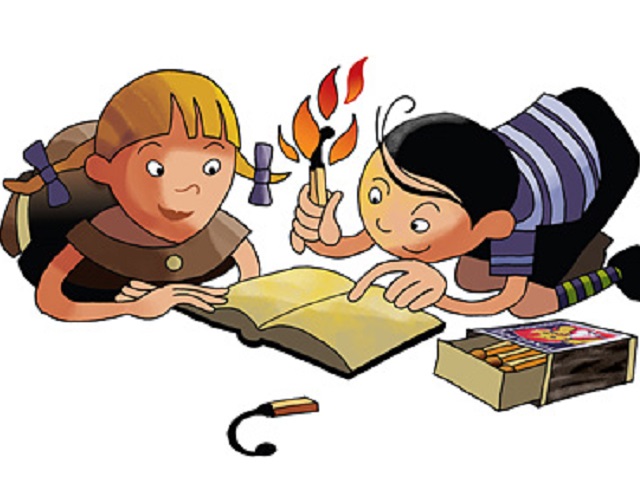 